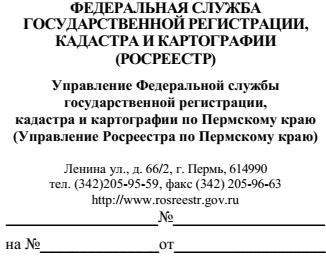 О направлении информацииУважаемые коллеги!Управление Росреестра по Пермскому краю (далее – Управление) информирует, что 22 октября 2022 года утвержден Приказ Росреестра №П/0414 «О размещении на официальном сайте Федеральной службы государственной регистрации, кадастра и картографии в информационно-телекоммуникационной сети «Интернет» XML-схем, используемых для формирования документов, карты (плана) объекта землеустройства в формате XML, направляемых в форме электронных документов в орган регистрации прав органами государственной власти, органами местного самоуправления в порядке межведомственного информационного взаимодействия, в части сведений о границах, зонах, территориях, для внесения в реестр границ Единого государственного реестра недвижимости». Данный приказ вступает в силу с 01 декабря 2022 года.Утвержденные XML-схемы предназначены для формирования:1. Электронного документа, направляемого в орган регистрации прав в порядке межведомственного информационного взаимодействия, содержащего сведения:об установлении или изменении прохождения государственной границы Российской Федерации;об установлении или изменении границы населенного пункта;об утверждении или изменении положения об особо охраняемой природной территории;об изменении границ Байкальской природной территории и ее экологических зон;об установлении или изменении границ зон с особыми условиями использования территорий;об установлении или изменении границ территориальных зон;об особой экономической зоне;об утверждении проекта межевания территории, в том числе описание местоположения границ земельных участков, подлежащих образованию в соответствии с утвержденным проектом межевания территории;об утверждении (изменении) границ территории объекта культурного наследия, об установлении (изменении) зон охраны объекта культурного наследия, установления защитной зоны объекта культурного наследия;об установлении или изменении границ охотничьих;об установлении или изменении границ игорной зоны;об установлении или изменении границ зоны территориального развития;об установлении или изменении границ территории опережающего социально-экономического развития;об установлении (изменении) границ лесничеств;о береговой линии (границе водного объекта);о границе публичного сервитута.2. Карты (плана) объекта землеустройства, направляемого в орган регистрации прав в порядке межведомственного информационного взаимодействия, содержащего сведения об установлении или изменении границы между субъектами Российской Федерации, муниципального образования. Просим довести соответствующую информацию до кадастровых инженеров, являющихся членами саморегулируемых организаций.Приложение: 1. XML-схема (о границах, зонах, территориях), на 40 л. в эл. виде. 2. XML-схема (карта (план) объекта землеустройства), на 29 л. в эл. виде. Заместитель руководителя                                                                           С.И.Ильиных Плюснина Ирина Геннадьевна(342) 205-95-69 (доб. 1839)